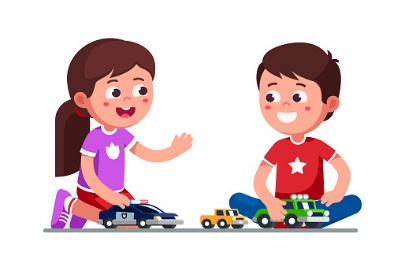 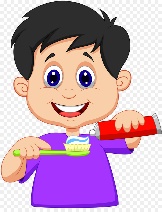 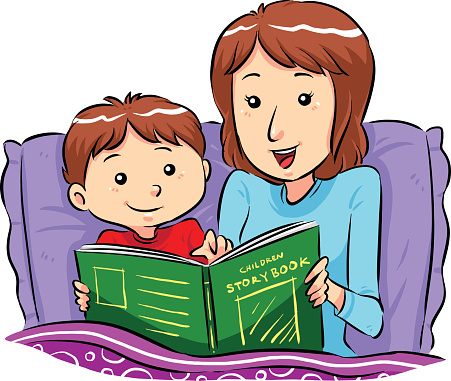 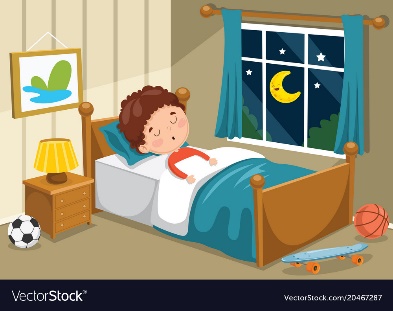 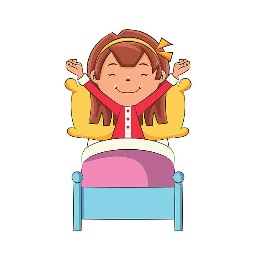 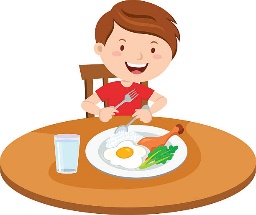 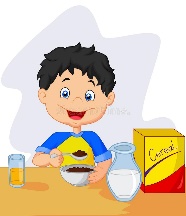 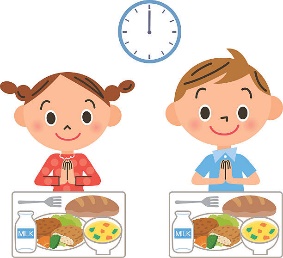 Maidinn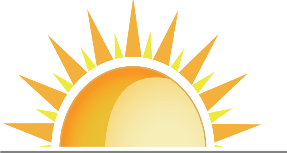 Feasgar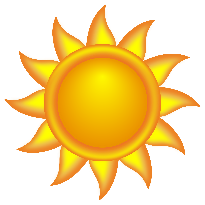 Oidhche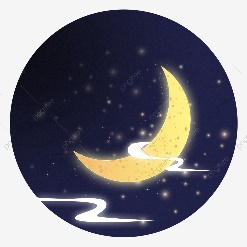 